FICHE TUSSENDOORTJE – max. 10 min.OrganisatieDe leerlingen gaan in een cirkel gaan staan. 1 leerling gaat naar buiten/gaat wat verder staan.InstructieStraks gaat 1 iemand naar buiten/verder weg. De andere gaan telkens per 2 een geluid of een beweging kiezen die jullie zullen doen. Bijvoorbeeld: klappen in de handen/stampen met voeten. Je spreekt dit af en dan ga je terug naar je plaats.Daarna komt de persoon die naar buiten/weg is terug. Hij duidt een persoon aan, die persoon doet zijn geluid/beweging. Daarna duidt hij nog een persoon aan die doet ook zijn geluid/beweging. Zijn de geluiden/bewegingen hetzelfde dan mag het koppel gaan zitten. Is het verkeerd dan probeert de persoon opnieuw. Dit tot alle koppels gevonden zijn.Demonsteren wanneer iemand het niet begrijpt.AfsprakenJe praat niet, je maakt enkel je geluid of een bewegingJe zorgt ervoor dat de persoon die naar buiten gaat niet onmiddellijk weet dat jullie samen horen.Naam studentLeonie CallewierLeonie CallewierLeonie CallewierLeergroep OLO3GNaam mentor Klas6Aantal lln.School Sint-Paulus basisschool Gent – Smidsestraat en OttergemsesteenwegSint-Paulus basisschool Gent – Smidsestraat en OttergemsesteenwegSint-Paulus basisschool Gent – Smidsestraat en OttergemsesteenwegSint-Paulus basisschool Gent – Smidsestraat en OttergemsesteenwegSint-Paulus basisschool Gent – Smidsestraat en OttergemsesteenwegFocus op Beeld 			 Bewegingsexpressie Muzisch taalgebruik 		 Drama Muziek	 		 Beweging Talen			 …………………………………………………………Lesdoelen Concentratie		 Sfeer Andere: …………………………………………………Bronnen/Naam tussendoortje: Geluidenmemory/gebarenmemoryNaam tussendoortje: Geluidenmemory/gebarenmemoryNaam tussendoortje: Geluidenmemory/gebarenmemoryNaam tussendoortje: Geluidenmemory/gebarenmemoryNaam tussendoortje: Geluidenmemory/gebarenmemory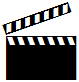 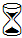 10 min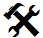 ///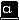 /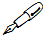 Evaluatie 
van je didactisch handelenEvalueer hier je eigen didactisch handelen: wat zou je behouden of veranderen mocht je dit tussendoortje nog eens geven? Denk aan voorbereiding en realisering.